Admission Through Musical Aptitude Guidance Sheet part 1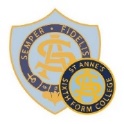 Year 7 September 2021 (Please see the next page for details of changes due to Coronavirus.)We encourage pupils with a love of, and talent for, music to apply for a place at St Anne’s on the basis of musical aptitude. Our music department is excellent and provides outstanding opportunities for your daughter while she is a pupil at St Anne’s.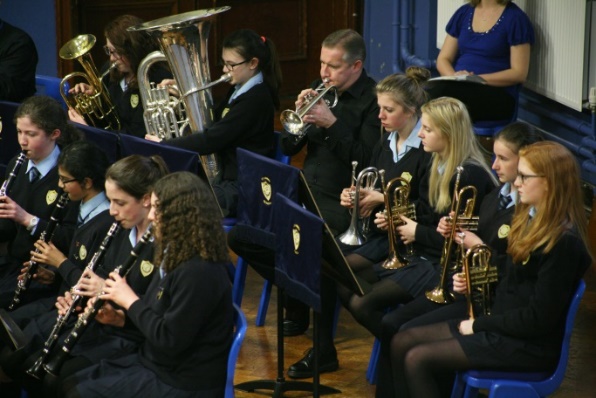 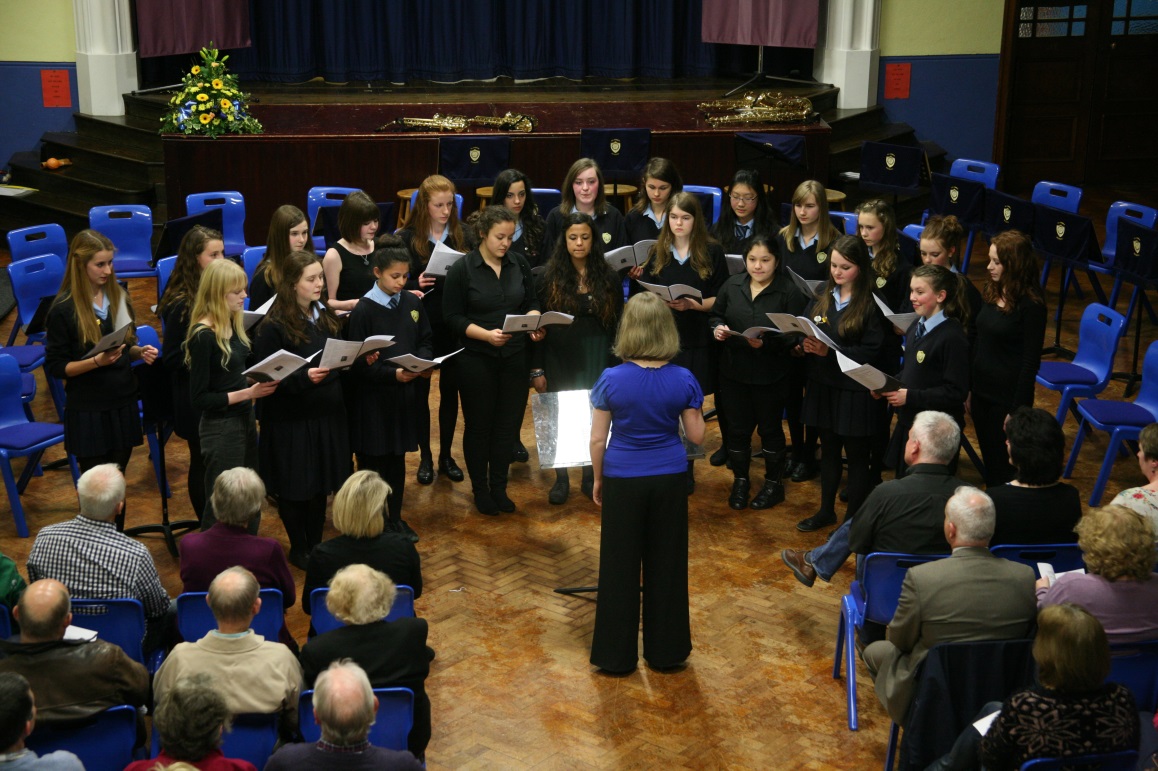 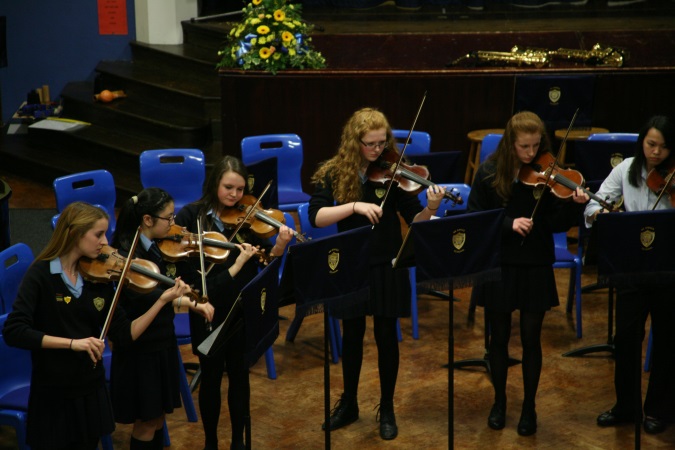 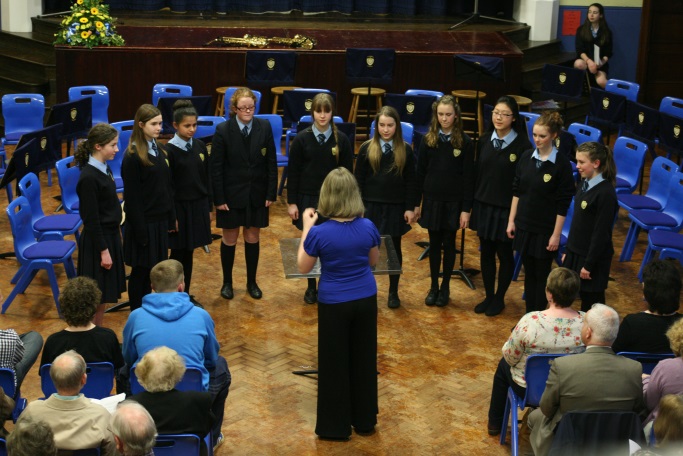 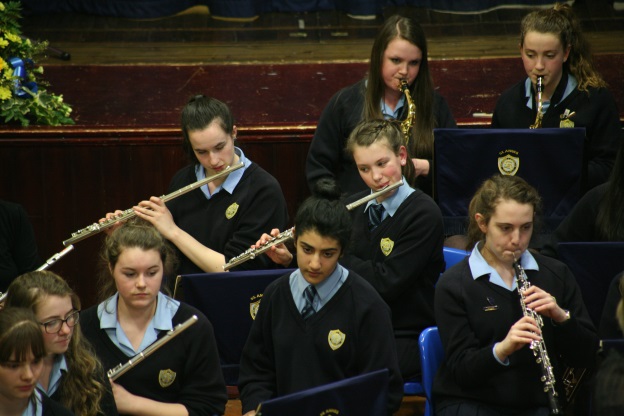 Musical Aptitude Test Guidance part 2 2021-2022Musical aptitude tests will take place on Thursday 17th September 2020 (when your daughter is in Year 6). If you wish for your daughter to sit the musical aptitude test you must contact the Admissions Officer by email (admissions@st-annes.uk.com) or phone to inform them of this by Monday 14th September 2020.  There will be an additional test date in case of illness of a candidate. This will only be available to candidates who are ill on the 17th September 2019, evidenced by written medical certificate. 